Pflanzenbewässerung – leicht gemachtBördy XL von ScheurichRotkehlchen und Blaumeise gehören zu den beliebtesten Singvögeln im Garten. Jetzt bekommen sie ernsthafte Konkurrenz, denn ein sympathischer Vogel erobert die Herzen von Pflanzenfans im Sturm: Bördy XL landet besonders gerne neben Topf- und Kübelpflanzen, aber auch in Kräuterbeeten, Tomatenstauden und Zimmerpflanzen. Dort sperrt der 29 Zentimeter große Vogel aus UV-beständigem Kunststoff seinen Schnabel weit auf und wartet darauf, mit Wasser befüllt zu werden. Dieses gibt er über einen Tonstecker nach und nach an die Erde und damit an die umgebenden Pflanzen ab. Bis zu 620 Milliliter passen in den Bauch des Bördys, genug, um die Gießintervalle deutlich zu verlängern.Mit dem liebenswerten Pflanzenwächter kann man daher ruhigen Gewissens in Urlaub fahren. Laut Stiftung Warentest (Ausgabe 06/2017) versorgt Bördy XL die Pflanzen bis zu 11 Tage zuverlässig. Mit dem Gesamt-Qualitätsurteil 1,6 hat sich der nützliche Helfer als Testsieger der bekannten Verbraucherorganisation qualifiziert.Darüber hinaus gibt es den fröhlichen Vogel als Bördy S mit 90 ml, als Bördy M mit 220 ml und als Bördy XXL mit 1000 ml Fassungsvermögen. 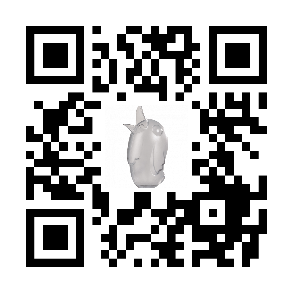 Über ScheurichMein Topf. Mein Style.Scheurich versteht es, die unterschiedlichen Verbraucherwünsche zu erfüllen und für die angesagten Wohnstile innovative und stylishe Produkte anzubieten. Mit trendbewussten Designs, bewährter Qualität Made in Germany und einem der größten Formenangebote am Markt ist das Familienunternehmen die Nr. 1 in Europa bei Pflanzgefäßen für den In- und Outdoorbereich. Die nachhaltige Keramik- und Kunststoff-Produktion an den beiden deutschen Standorten macht Scheurich auch zum Vorreiter beim Umweltschutz.Lieferbare Größe:Unverbindliche Preisempfehlung:29 cm€   16,99